REGULAMIN TRZECIEGO GMINNEGO KONKURSU CZYTELNICZEGO„NIE JESTEM SAM, KSIĄŻKĘ MAM” w roku szkolnym 2018/19 pod hasłem„MAGICZNE DRZEWO” 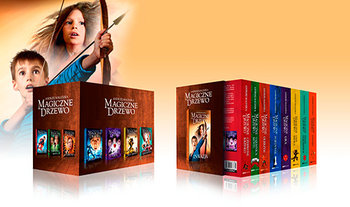 Organizator konkursu: Szkoła Podstawowa Nr 1 im. Baonu „Nadbużańskiego” Armii Krajowej w Łochowie.SZKOŁĘ NALEŻY ZGŁOSIĆ DO KONKURSU DROGĄ ELEKTRONICZNĄ                   NA ADRES:monikatezynska@onet.pl  (NALEŻY PODAĆ NAZWĘ SZKOŁY I WYRAZIĆ CHĘĆ UDZIAŁU W KONKURSIE.)DO DNIA 25 .01.2019r.. Pytania na etap szkolny zostaną podane na wskazany adres poczty elektronicznej.Termin konkursu gminnego: 3 kwietnia 2019r., GODZINA 10.00 . Miejsce: świetlica Szkoły Podstawowej Nr 1 w Łochowie.      Etap szkolny należy przeprowadzić w szkołach do  8 marca 2019r..     Zgłoszenia imienne uczestników na etap gminny (ZAŁĄCZNIK 1) należy przesłać do 15 marca 2019r. na adres organizatora:Szkoła Podstawowa Nr 1 im. Baonu „Nadbużańskiego” Armii Krajowej 					ul. Żeromskiego 307- 130 Łochów                                                          Tel: 25 67 51 122OBOWIĄZKOWE JEST  WYPEŁNIENIE OŚWIADCZENIA                                                    O PRZETWARZANIU DANYCH OSOBOWYCHI I ZGODY RODZICÓW                                NA UCZESTNICTWO W KONKURSIE   - ZAŁĄCZNIK 2.Celem konkursu jest:• rozwijanie zainteresowań czytelniczych dzieci,• rozbudzanie motywacji do poznawania literatury,• rozwijanie umiejętności odbioru utworu literackiego,• pobudzanie postaw kreatywnych,• rozwijanie zdrowego współzawodnictwa,• kształtowanie umiejętności kojarzenia i sprawnego udzielania odpowiedzi.Warunki uczestnictwa i program:Adresatami konkursu są uczniowie z klas V –VII. 	Konkurs składa się z dwóch etapów:ETAP I- SZKOLNY, uczniowie piszą test na czytanie ze zrozumieniem przesłany do 28 lutego 2019r. przez organizatora konkursu. Szkoła wyłania maksymalnie 4 uczniów, którzy będą ją reprezentowali na etapie gminnym.ETAP II- GMINNY, uczniowie piszą test na czytanie ze zrozumieniem (pytania zamknięte i otwarte) opracowany przez organizatora. (UCZNIÓW OBOWIĄZUJE ZNAJOMOŚĆ WSZYSTKICH 3 LEKTUR.)     Jury wyłania 3 zwycięzców i 3 wyróżnienia.Zasady ocenianiaZnajomość obowiązujących na konkursie lektur.Skład jury na etapie gminnym:      a) dyrektor Szkoły Podstawowej Nr 1 w Łochowie,b)  nauczyciele organizujący konkurs.NagrodyNagrodzeni zostają trzej uczestnicy, którzy otrzymali największą ilość punktów z testu na etapie gminnym oraz osoby wyróżnione na etapie gminnym. Nagroda jest niespodzianką.Wszyscy uczestnicy otrzymują dyplomy uczestnictwa.Uwagi końcowe:Uczestnicy przyjeżdżają we własnym zakresie, na koszt własny. Ostateczna interpretacja regulaminu należy do organizatorów.Prace uczniów pozostają u organizatora i są do wglądu w dniu konkursu.Wszelkich informacji udzielają nauczyciele: p. Monika Tężyńska - telefon 607-605-135,p. Ela Banaszek - telefon 606-473-264Regulamin umieszczony jest na stronie internetowej szkoły: sp1lochow.edupage.orgWYKAZ LEKTUR  NA ETAP SZKOLNY:Andrzej Maleszka „Czerwone krzesło”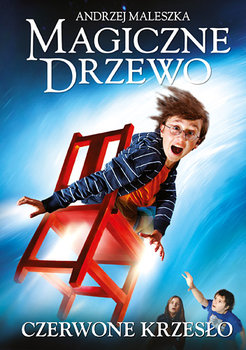 Andrzej Maleszka „Tajemnica mostu”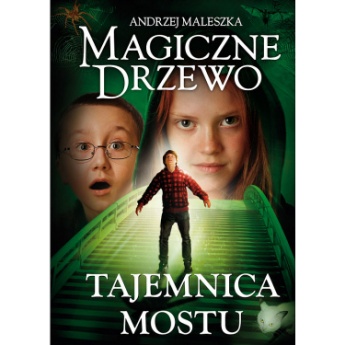 WYKAZ LEKTUR  NA ETAP GMINNY:Andrzej Maleszka „Czerwone krzesło”Andrzej Maleszka „Tajemnica mostu”Andrzej Maleszka „Olbrzym”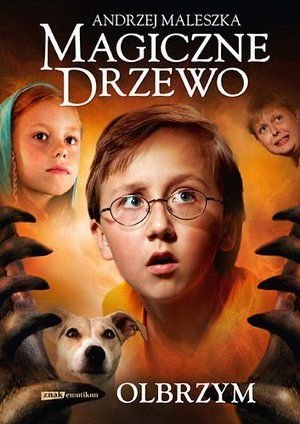 ZAŁĄCZNIK 1 DO REGULAMINUKARTA ZGŁOSZENIA UCZNIÓW NA ETAP GMINNY KONKURSU……………………………………………………….pieczęć szkołyIMIONA I NAZWISKA UCZNIÓW:…………………………………………………………..…………………………………………………………..…………………………………………………………..…………………………………………………………..IMIĘ I NAZWISKO NAUCZYCIELA PRZYGOTOWUJĄCEGO DO KONKURSU:…………………………………………………………………………………………….………………………………                                          ……………………………………..MIEJSCOWOŚĆ I DATA                                            PODPIS I PIECZĘĆ DYREKTORAZAŁĄCZNIK NR 2	Wyrażam zgodę na udział mojego dziecka……………………………………….w Gminnym Konkursie Czytelniczym „Nie jestem sam, książkę mam” w roku szkolnym 2018/2019 pod hasłem „Magiczne drzewo”. Konkurs odbędzie się dnia 3 kwietnia 2019r. w Szkole Podstawowej Nr 1                     im. Baonu „Nadbużańskiego Armii Krajowej w Łochowie.PODPIS RODZICA /  OPIEKUNA PRAWNEGO…………………………………………………………ZGODA NA WYKORZYSTANIE WIZERUNKU DZIECKA PRZEZ SZKOŁĘ PODSTAWOWĄ NR 1 W ŁOCHOWIE Z ODDZIAŁAMI PRZEDSZKOLNYMI..................………..………………………(miejscowość, data)Ja niżej podpisany/a*………………………………………………….…………..………….............., 				imię i nazwisko rodzica/opiekuna prawnego*		oświadczam, że jestem rodzicem/opiekunem prawnym* dziecka.Na podstawie art. 81 ust. 1 Ustawy z dnia 4 lutego 1994 r. o prawie autorskim i prawach pokrewnych oraz Ustawy z dnia 10 maja 2018 roku o ochronie danych osobowych (Dz. U. 2018 poz. 1000) oświadczam, iż wyrażam zgodę na nieodpłatne wykorzystywanie i rozpowszechnianie przez Administratora Danych Osobowych – Szkołę Podstawową Nr 1                   w Łochowie im. Baonu „Nadbużańskiego” Armii Krajowej wizerunku  i informacji                                   o osiągnięciach W GMINNYM KONKURSIE CZYTELNICZYM „NIE JESTEM SAM, KSIĄŻKĘ MAM”- „MAGICZNE DRZEWO”  mojego niepełnoletniego syna/niepełnoletniej córki* ............................……….………………………….………………………............(imię i nazwisko dziecka)utrwalonego w postaci zdjęć i filmów z KONKURSU  w celu prowadzenia dokumentacji szkolnej, promowania szkoły na stronie internetowej oraz facebooku. Wizerunek, o którym tu mowa, może być użyty do różnego rodzaju form elektronicznego przetwarzania obrazu, kadrowania i kompozycji, bez obowiązku akceptacji produktu końcowego, lecz nie w formach obraźliwych lub ogólnie uznanych za nieetyczne.                        *Niepotrzebne skreślić